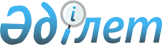 Техникалық және кәсіптік, орта білімнен кейінгі білімі бар мамандарды даярлаудың 2015-2019 оқу жылдарына арналған мемлекеттік білім беру тапсырысын бекіту туралыАстана қаласы әкімдігінің 2015 жылғы 28 қыркүйектегі № 107-1680 қаулысы. Астана қаласының Әділет департаментінде 2015 жылы 6 қарашада № 963 болып тіркелді.
      "Білім туралы" 2007 жылғы 27 шілдедегі Қазақстан Республикасы Заңының 6-бабы 3-тармағының 7-3) тармақшасына, "Еңбек нарығының қажеттіліктерін ескере отырып, техникалық және кәсiптiк, орта бiлiмнен кейiнгi, жоғары және жоғары оқу орнынан кейiнгi бiлiмi бар кадрларды даярлауға, жоғары және (немесе) жоғары оқу орнынан кейінгі білім беру ұйымдарының дайындық бөлімдеріне, сондай-ақ мектепке дейінгі тәрбиелеу мен оқытуға, орта білім беруге мемлекеттiк бiлiм беру тапсырысын орналастыру қағидаларын бекіту туралы" Қазақстан Республикасы Білім және ғылым министрінің 2016 жылғы 29 қаңтардағы № 122 бұйрығына (Нормативтік құқықтық актілерді мемлекеттік тіркеу тізілімінде № 13418 болып тіркелген) сәйкес Астана қаласының әкімдігі ҚАУЛЫ ЕТЕДІ:
      Ескерту. Кіріспе жаңа редакцияда - Астана қаласы әкімдігінің 15.02 2019 № 107-248 (алғашқы ресми жарияланған күнінен кейін күнтізбелік он күн өткен соң қолданысқа енгізіледі) қаулысымен.


      1. Техникалық және кәсіптік, орта білімнен кейінгі білімі бар мамандарды даярлаудың 2015-2019 оқу жылдарына арналған мемлекеттік білім беру тапсырысы (бұдан әрі – мемлекеттік білім беру тапсырысы) бір маманды оқыту үшін оқу жылына арналған шығыстарының орташа құны 1, 2-қосымшаларға сәйкес бекітілсін.
      2. "Астана қаласының Білім басқармасы" мемлекеттік мекемесі (бұдан әрі – Басқарма) "360 024 "Техникалық және кәсіптік білім беру ұйымдарында мамандарды даярлау" және "015 "Жергілікті бюджет қаражаты есебінен" деген бюджеттік бағдарламалардың;
      "Астана қаласының Денсаулық сақтау басқармасы" мемлекеттік мекемесі "353 043 000 "Техникалық және кәсіптік, орта білімнен кейінгі білім беру мекемелерінде мамандар даярлау" және "353 044 015 "Техникалық және кәсiптiк, орта бiлiмнен кейiнгi бiлiм беру бағдарламалары бойынша оқитындарға әлеуметтік қолдау көрсету" деген бюджеттік бағдарламалардың әкімшілері болып белгіленсін.
      3. Басқарма техникалық және кәсіптік білім берудің тиісті оқу орындарында мемлекеттік білім беру тапсырысын орналастыруды қамтамасыз етсін.
      4. "Астана қаласының Білім басқармасы" мемлекеттік мекемесінің басшысы Суханбердиева Эльмира Амангелдіқызына осы қаулыны, әділет органдарында мемлекеттік тіркелгеннен кейін ресми және мерзімді баспа басылымдарында, сондай-ақ Қазақстан Республикасының Үкіметі айқындаған интернет-ресурста және қала әкімдігінің интернет-ресурсында жариялау жүктелсін.
      5. Осы қаулының орындалуын бақылау Астана қаласы әкімінің орынбасары Аманшаев Ермек Әмірханұлына жүктелсін.
      6. Осы қаулы әділет органдарында мемлекеттік тіркелген күннен бастап күшіне енеді және алғашқы ресми жарияланған күнінен кейін күнтізбелік он күн өткен соң қолданысқа енгізіледі. Техникалық және кәсіптік, орта білімнен кейінгі білімі
бар мамандарды даярлаудың 2015-2019 оқу жылдарына
арналған мемлекеттік білім беру тапсырысы Техникалық және кәсіптік, орта білімнен кейінгі
білімі бар мамандарды даярлаудың 2015-2019 оқу
жылдарына арналған мемлекеттік білім беру тапсырысы
					© 2012. Қазақстан Республикасы Әділет министрлігінің «Қазақстан Республикасының Заңнама және құқықтық ақпарат институты» ШЖҚ РМК
				
Астана қаласының әкімі
Ә. ЖақсыбековАстана қаласы әкімдігінің
2015 жылғы 28 қыркүйектегі
№ 107-1680 қаулысына
1-қосымша
Р/с№
Қазақстан Республикасының кәсіптік білім мамандықтарының коды
Мамандық атауы
Мамандық атауы
Мамандық атауы
Мамандық атауы
Мамандық атауы
Мамандық атауы
Мамандық атауы
Қазақстан Республикасының азаматтарын, шетелдік азаматтар мен азаматтығы жоқ адамдарды қабылдау
Қазақстан Республикасының азаматтарын, шетелдік азаматтар мен азаматтығы жоқ адамдарды қабылдау
Қазақстан Республикасының азаматтарын, шетелдік азаматтар мен азаматтығы жоқ адамдарды қабылдау
Қазақстан Республикасының азаматтарын, шетелдік азаматтар мен азаматтығы жоқ адамдарды қабылдау
Қазақстан Республикасының азаматтарын, шетелдік азаматтар мен азаматтығы жоқ адамдарды қабылдау
Оқу мерзімі
Бір маманды оқытуға оқу жылына шығыстардың орташа құны (теңге) ЖБ
Бюджеттік бағдарламалар әкімшісі
Р/с№
Қазақстан Республикасының кәсіптік білім мамандықтарының коды
Мамандық атауы
Мамандық атауы
Мамандық атауы
Мамандық атауы
Мамандық атауы
Мамандық атауы
Мамандық атауы
Барлығы
Негізгі орта білім беру базасында (9 (10) сынып)
Негізгі орта білім беру базасында (9 (10) сынып)
Жалпы орта білім беру базасында (11 (12) сынып)
Жалпы орта білім беру базасында (11 (12) сынып)
Оқу мерзімі
Бір маманды оқытуға оқу жылына шығыстардың орташа құны (теңге) ЖБ
Бюджеттік бағдарламалар әкімшісі
Р/с№
Қазақстан Республикасының кәсіптік білім мамандықтарының коды
Мамандық атауы
Мамандық атауы
Мамандық атауы
Мамандық атауы
Мамандық атауы
Мамандық атауы
Мамандық атауы
Барлығы
қазақ тілінде оқыту
орыс тілінде оқыту
қазақ тілінде оқыту
орыс тілінде оқыту
Оқу мерзімі
Бір маманды оқытуға оқу жылына шығыстардың орташа құны (теңге) ЖБ
Бюджеттік бағдарламалар әкімшісі
1
2
3
3
3
3
3
3
3
4
5
6
7
8
9
10
11
Астана қаласы әкімдігінің "Құрылыс техникалық колледжі"
мемлекеттік коммуналдық қазыналық кәсіпорны
Астана қаласы әкімдігінің "Құрылыс техникалық колледжі"
мемлекеттік коммуналдық қазыналық кәсіпорны
Астана қаласы әкімдігінің "Құрылыс техникалық колледжі"
мемлекеттік коммуналдық қазыналық кәсіпорны
Астана қаласы әкімдігінің "Құрылыс техникалық колледжі"
мемлекеттік коммуналдық қазыналық кәсіпорны
Астана қаласы әкімдігінің "Құрылыс техникалық колледжі"
мемлекеттік коммуналдық қазыналық кәсіпорны
Астана қаласы әкімдігінің "Құрылыс техникалық колледжі"
мемлекеттік коммуналдық қазыналық кәсіпорны
Астана қаласы әкімдігінің "Құрылыс техникалық колледжі"
мемлекеттік коммуналдық қазыналық кәсіпорны
Астана қаласы әкімдігінің "Құрылыс техникалық колледжі"
мемлекеттік коммуналдық қазыналық кәсіпорны
Астана қаласы әкімдігінің "Құрылыс техникалық колледжі"
мемлекеттік коммуналдық қазыналық кәсіпорны
Астана қаласы әкімдігінің "Құрылыс техникалық колледжі"
мемлекеттік коммуналдық қазыналық кәсіпорны
Астана қаласы әкімдігінің "Құрылыс техникалық колледжі"
мемлекеттік коммуналдық қазыналық кәсіпорны
Астана қаласы әкімдігінің "Құрылыс техникалық колледжі"
мемлекеттік коммуналдық қазыналық кәсіпорны
Астана қаласы әкімдігінің "Құрылыс техникалық колледжі"
мемлекеттік коммуналдық қазыналық кәсіпорны
Астана қаласы әкімдігінің "Құрылыс техникалық колледжі"
мемлекеттік коммуналдық қазыналық кәсіпорны
Астана қаласы әкімдігінің "Құрылыс техникалық колледжі"
мемлекеттік коммуналдық қазыналық кәсіпорны
Астана қаласы әкімдігінің "Құрылыс техникалық колледжі"
мемлекеттік коммуналдық қазыналық кәсіпорны
Астана қаласы әкімдігінің "Құрылыс техникалық колледжі"
мемлекеттік коммуналдық қазыналық кәсіпорны
1.
0902000
Электрмен қамтамасыз ету (салалары бойынша)
Электрмен қамтамасыз ету (салалары бойынша)
Электрмен қамтамасыз ету (салалары бойынша)
Электрмен қамтамасыз ету (салалары бойынша)
Электрмен қамтамасыз ету (салалары бойынша)
Электрмен қамтамасыз ету (салалары бойынша)
Электрмен қамтамасыз ету (салалары бойынша)
50
25
25
-
-
2 жыл
10 ай
429978
"Астана қаласының Білім басқармасы" мемлекеттік мекемесі
2.
1114000
Дәнекерлеу ісі (түрлері бойынша)
Дәнекерлеу ісі (түрлері бойынша)
Дәнекерлеу ісі (түрлері бойынша)
Дәнекерлеу ісі (түрлері бойынша)
Дәнекерлеу ісі (түрлері бойынша)
Дәнекерлеу ісі (түрлері бойынша)
Дәнекерлеу ісі (түрлері бойынша)
50
-
25
-
25
10 ай,
2 жыл
10 ай
429978
"Астана қаласының Білім басқармасы" мемлекеттік мекемесі
3.
1201000
Автомобиль көлігіне қызмет көрсету, жөндеу және пайдалану
Автомобиль көлігіне қызмет көрсету, жөндеу және пайдалану
Автомобиль көлігіне қызмет көрсету, жөндеу және пайдалану
Автомобиль көлігіне қызмет көрсету, жөндеу және пайдалану
Автомобиль көлігіне қызмет көрсету, жөндеу және пайдалану
Автомобиль көлігіне қызмет көрсету, жөндеу және пайдалану
Автомобиль көлігіне қызмет көрсету, жөндеу және пайдалану
68
25
25
-
18
10 ай,
2 жыл
10 ай
429978
"Астана қаласының Білім басқармасы" мемлекеттік мекемесі
4.
1401000
Ғимараттар мен құрылымдарды салу және пайдалану
Ғимараттар мен құрылымдарды салу және пайдалану
Ғимараттар мен құрылымдарды салу және пайдалану
Ғимараттар мен құрылымдарды салу және пайдалану
Ғимараттар мен құрылымдарды салу және пайдалану
Ғимараттар мен құрылымдарды салу және пайдалану
Ғимараттар мен құрылымдарды салу және пайдалану
40
25
15
-
-
2 жыл
10 ай
429978
"Астана қаласының Білім басқармасы" мемлекеттік мекемесі
5.
1403000
Ішкі санитарлық-техникалық құрылғыларды, желдеткіштерді және инженерлік жүйелерді пайдалану (түрлері бойынша)
Ішкі санитарлық-техникалық құрылғыларды, желдеткіштерді және инженерлік жүйелерді пайдалану (түрлері бойынша)
Ішкі санитарлық-техникалық құрылғыларды, желдеткіштерді және инженерлік жүйелерді пайдалану (түрлері бойынша)
Ішкі санитарлық-техникалық құрылғыларды, желдеткіштерді және инженерлік жүйелерді пайдалану (түрлері бойынша)
Ішкі санитарлық-техникалық құрылғыларды, желдеткіштерді және инженерлік жүйелерді пайдалану (түрлері бойынша)
Ішкі санитарлық-техникалық құрылғыларды, желдеткіштерді және инженерлік жүйелерді пайдалану (түрлері бойынша)
Ішкі санитарлық-техникалық құрылғыларды, желдеткіштерді және инженерлік жүйелерді пайдалану (түрлері бойынша)
43
-
25
-
18
10 ай,
2 жыл
10 ай
429978
"Астана қаласының Білім басқармасы" мемлекеттік мекемесі
Жиыны:
Жиыны:
Жиыны:
Жиыны:
Жиыны:
Жиыны:
Жиыны:
251
75
115
-
61
"Астана қаласының Білім басқармасы" мемлекеттік мекемесі
Астана қаласы әкімдігінің "Қоғамдық тамақтандыру және сервис колледжі"
мемлекеттік коммуналдық қазыналық кәсіпорны
Астана қаласы әкімдігінің "Қоғамдық тамақтандыру және сервис колледжі"
мемлекеттік коммуналдық қазыналық кәсіпорны
Астана қаласы әкімдігінің "Қоғамдық тамақтандыру және сервис колледжі"
мемлекеттік коммуналдық қазыналық кәсіпорны
Астана қаласы әкімдігінің "Қоғамдық тамақтандыру және сервис колледжі"
мемлекеттік коммуналдық қазыналық кәсіпорны
Астана қаласы әкімдігінің "Қоғамдық тамақтандыру және сервис колледжі"
мемлекеттік коммуналдық қазыналық кәсіпорны
Астана қаласы әкімдігінің "Қоғамдық тамақтандыру және сервис колледжі"
мемлекеттік коммуналдық қазыналық кәсіпорны
Астана қаласы әкімдігінің "Қоғамдық тамақтандыру және сервис колледжі"
мемлекеттік коммуналдық қазыналық кәсіпорны
Астана қаласы әкімдігінің "Қоғамдық тамақтандыру және сервис колледжі"
мемлекеттік коммуналдық қазыналық кәсіпорны
Астана қаласы әкімдігінің "Қоғамдық тамақтандыру және сервис колледжі"
мемлекеттік коммуналдық қазыналық кәсіпорны
Астана қаласы әкімдігінің "Қоғамдық тамақтандыру және сервис колледжі"
мемлекеттік коммуналдық қазыналық кәсіпорны
Астана қаласы әкімдігінің "Қоғамдық тамақтандыру және сервис колледжі"
мемлекеттік коммуналдық қазыналық кәсіпорны
Астана қаласы әкімдігінің "Қоғамдық тамақтандыру және сервис колледжі"
мемлекеттік коммуналдық қазыналық кәсіпорны
Астана қаласы әкімдігінің "Қоғамдық тамақтандыру және сервис колледжі"
мемлекеттік коммуналдық қазыналық кәсіпорны
Астана қаласы әкімдігінің "Қоғамдық тамақтандыру және сервис колледжі"
мемлекеттік коммуналдық қазыналық кәсіпорны
Астана қаласы әкімдігінің "Қоғамдық тамақтандыру және сервис колледжі"
мемлекеттік коммуналдық қазыналық кәсіпорны
Астана қаласы әкімдігінің "Қоғамдық тамақтандыру және сервис колледжі"
мемлекеттік коммуналдық қазыналық кәсіпорны
Астана қаласы әкімдігінің "Қоғамдық тамақтандыру және сервис колледжі"
мемлекеттік коммуналдық қазыналық кәсіпорны
6.
0508000
Тамақтандыруды ұйымдастыру
Тамақтандыруды ұйымдастыру
Тамақтандыруды ұйымдастыру
Тамақтандыруды ұйымдастыру
Тамақтандыруды ұйымдастыру
Тамақтандыруды ұйымдастыру
Тамақтандыруды ұйымдастыру
150
75
50
-
25
1 жыл
10
ай,
2 жыл
10 ай
310000
"Астана қаласының
Білім басқармасы" мемлекеттік меке месі
Жиыны:
Жиыны:
Жиыны:
Жиыны:
Жиыны:
Жиыны:
Жиыны:
150
75
50
-
25
"Астана қаласының
Білім басқармасы" мемлекеттік меке месі
Астана қаласы әкімдігінің "Технологиялық колледжі"
мемлекеттік коммуналдық қазыналық кәсіпорны
Астана қаласы әкімдігінің "Технологиялық колледжі"
мемлекеттік коммуналдық қазыналық кәсіпорны
Астана қаласы әкімдігінің "Технологиялық колледжі"
мемлекеттік коммуналдық қазыналық кәсіпорны
Астана қаласы әкімдігінің "Технологиялық колледжі"
мемлекеттік коммуналдық қазыналық кәсіпорны
Астана қаласы әкімдігінің "Технологиялық колледжі"
мемлекеттік коммуналдық қазыналық кәсіпорны
Астана қаласы әкімдігінің "Технологиялық колледжі"
мемлекеттік коммуналдық қазыналық кәсіпорны
Астана қаласы әкімдігінің "Технологиялық колледжі"
мемлекеттік коммуналдық қазыналық кәсіпорны
Астана қаласы әкімдігінің "Технологиялық колледжі"
мемлекеттік коммуналдық қазыналық кәсіпорны
Астана қаласы әкімдігінің "Технологиялық колледжі"
мемлекеттік коммуналдық қазыналық кәсіпорны
Астана қаласы әкімдігінің "Технологиялық колледжі"
мемлекеттік коммуналдық қазыналық кәсіпорны
Астана қаласы әкімдігінің "Технологиялық колледжі"
мемлекеттік коммуналдық қазыналық кәсіпорны
Астана қаласы әкімдігінің "Технологиялық колледжі"
мемлекеттік коммуналдық қазыналық кәсіпорны
Астана қаласы әкімдігінің "Технологиялық колледжі"
мемлекеттік коммуналдық қазыналық кәсіпорны
Астана қаласы әкімдігінің "Технологиялық колледжі"
мемлекеттік коммуналдық қазыналық кәсіпорны
Астана қаласы әкімдігінің "Технологиялық колледжі"
мемлекеттік коммуналдық қазыналық кәсіпорны
Астана қаласы әкімдігінің "Технологиялық колледжі"
мемлекеттік коммуналдық қазыналық кәсіпорны
Астана қаласы әкімдігінің "Технологиялық колледжі"
мемлекеттік коммуналдық қазыналық кәсіпорны
7.
0506000
Шаштараз өнері және сәндік косметика
Шаштараз өнері және сәндік косметика
Шаштараз өнері және сәндік косметика
Шаштараз өнері және сәндік косметика
Шаштараз өнері және сәндік косметика
Шаштараз өнері және сәндік косметика
Шаштараз өнері және сәндік косметика
60
-
30
30
-
10 ай,
2 жыл
10 ай
255000
"Астана қаласының
Білім басқармасы" мемлекеттік мекемесі
8.
1211000
Тігін өндірісі және киімдерді үлгілеу
Тігін өндірісі және киімдерді үлгілеу
Тігін өндірісі және киімдерді үлгілеу
Тігін өндірісі және киімдерді үлгілеу
Тігін өндірісі және киімдерді үлгілеу
Тігін өндірісі және киімдерді үлгілеу
Тігін өндірісі және киімдерді үлгілеу
60
30
30
-
-
2 жыл
10 ай
255000
"Астана қаласының
Білім басқармасы" мемлекеттік мекемесі
9.
1219000
Нан пісіру өндірісі, макарон және кондитер өндірісі
Нан пісіру өндірісі, макарон және кондитер өндірісі
Нан пісіру өндірісі, макарон және кондитер өндірісі
Нан пісіру өндірісі, макарон және кондитер өндірісі
Нан пісіру өндірісі, макарон және кондитер өндірісі
Нан пісіру өндірісі, макарон және кондитер өндірісі
Нан пісіру өндірісі, макарон және кондитер өндірісі
60
30
30
-
-
2 жыл
10 ай
255000
"Астана қаласының
Білім басқармасы" мемлекеттік мекемесі
Жиыны:
Жиыны:
Жиыны:
Жиыны:
Жиыны:
Жиыны:
Жиыны:
180
60
90
30
-
"Астана қаласының
Білім басқармасы" мемлекеттік мекемесі
Астана қаласы әкімдігінің "Техникалық колледжі"
мемлекеттік коммуналдық қазыналық кәсіпорны
Астана қаласы әкімдігінің "Техникалық колледжі"
мемлекеттік коммуналдық қазыналық кәсіпорны
Астана қаласы әкімдігінің "Техникалық колледжі"
мемлекеттік коммуналдық қазыналық кәсіпорны
Астана қаласы әкімдігінің "Техникалық колледжі"
мемлекеттік коммуналдық қазыналық кәсіпорны
Астана қаласы әкімдігінің "Техникалық колледжі"
мемлекеттік коммуналдық қазыналық кәсіпорны
Астана қаласы әкімдігінің "Техникалық колледжі"
мемлекеттік коммуналдық қазыналық кәсіпорны
Астана қаласы әкімдігінің "Техникалық колледжі"
мемлекеттік коммуналдық қазыналық кәсіпорны
Астана қаласы әкімдігінің "Техникалық колледжі"
мемлекеттік коммуналдық қазыналық кәсіпорны
Астана қаласы әкімдігінің "Техникалық колледжі"
мемлекеттік коммуналдық қазыналық кәсіпорны
Астана қаласы әкімдігінің "Техникалық колледжі"
мемлекеттік коммуналдық қазыналық кәсіпорны
Астана қаласы әкімдігінің "Техникалық колледжі"
мемлекеттік коммуналдық қазыналық кәсіпорны
Астана қаласы әкімдігінің "Техникалық колледжі"
мемлекеттік коммуналдық қазыналық кәсіпорны
Астана қаласы әкімдігінің "Техникалық колледжі"
мемлекеттік коммуналдық қазыналық кәсіпорны
Астана қаласы әкімдігінің "Техникалық колледжі"
мемлекеттік коммуналдық қазыналық кәсіпорны
Астана қаласы әкімдігінің "Техникалық колледжі"
мемлекеттік коммуналдық қазыналық кәсіпорны
Астана қаласы әкімдігінің "Техникалық колледжі"
мемлекеттік коммуналдық қазыналық кәсіпорны
Астана қаласы әкімдігінің "Техникалық колледжі"
мемлекеттік коммуналдық қазыналық кәсіпорны
10.
1108000
Теміржол жылжымалы құрамдарын пайдалану, жөндеу және техникалық қызмет көрсету (түрлері бойынша)
Теміржол жылжымалы құрамдарын пайдалану, жөндеу және техникалық қызмет көрсету (түрлері бойынша)
Теміржол жылжымалы құрамдарын пайдалану, жөндеу және техникалық қызмет көрсету (түрлері бойынша)
Теміржол жылжымалы құрамдарын пайдалану, жөндеу және техникалық қызмет көрсету (түрлері бойынша)
Теміржол жылжымалы құрамдарын пайдалану, жөндеу және техникалық қызмет көрсету (түрлері бойынша)
Теміржол жылжымалы құрамдарын пайдалану, жөндеу және техникалық қызмет көрсету (түрлері бойынша)
Теміржол жылжымалы құрамдарын пайдалану, жөндеу және техникалық қызмет көрсету (түрлері бойынша)
50
-
50
-
-
2 жыл
10 ай
302274
"Астана қаласының
Білім басқармасы" мемлекеттік мекемесі
11.
1109000
Токарлық іс және металл өңдеу (түрлері бойынша) 
Токарлық іс және металл өңдеу (түрлері бойынша) 
Токарлық іс және металл өңдеу (түрлері бойынша) 
Токарлық іс және металл өңдеу (түрлері бойынша) 
Токарлық іс және металл өңдеу (түрлері бойынша) 
Токарлық іс және металл өңдеу (түрлері бойынша) 
Токарлық іс және металл өңдеу (түрлері бойынша) 
50
25
-
25
-
10 ай,
2 жыл
10 ай
302274
"Астана қаласының
Білім басқармасы" мемлекеттік мекемесі
12.
1415000
Лифт шаруашылығы және эскалаторлар (түрлері бойынша)
Лифт шаруашылығы және эскалаторлар (түрлері бойынша)
Лифт шаруашылығы және эскалаторлар (түрлері бойынша)
Лифт шаруашылығы және эскалаторлар (түрлері бойынша)
Лифт шаруашылығы және эскалаторлар (түрлері бойынша)
Лифт шаруашылығы және эскалаторлар (түрлері бойынша)
Лифт шаруашылығы және эскалаторлар (түрлері бойынша)
50
25
-
-
25
10 ай,
2 жыл
10 ай
302274
"Астана қаласының
Білім басқармасы" мемлекеттік мекемесі
Жиыны:
Жиыны:
Жиыны:
Жиыны:
Жиыны:
Жиыны:
Жиыны:
150
50
50
25
25
"Астана қаласының
Білім басқармасы" мемлекеттік мекемесі
Астана қаласы әкімдігінің "Энергетика және байланыс колледжі"
мемлекеттік коммуналдық қазыналық кәсіпорны
Астана қаласы әкімдігінің "Энергетика және байланыс колледжі"
мемлекеттік коммуналдық қазыналық кәсіпорны
Астана қаласы әкімдігінің "Энергетика және байланыс колледжі"
мемлекеттік коммуналдық қазыналық кәсіпорны
Астана қаласы әкімдігінің "Энергетика және байланыс колледжі"
мемлекеттік коммуналдық қазыналық кәсіпорны
Астана қаласы әкімдігінің "Энергетика және байланыс колледжі"
мемлекеттік коммуналдық қазыналық кәсіпорны
Астана қаласы әкімдігінің "Энергетика және байланыс колледжі"
мемлекеттік коммуналдық қазыналық кәсіпорны
Астана қаласы әкімдігінің "Энергетика және байланыс колледжі"
мемлекеттік коммуналдық қазыналық кәсіпорны
Астана қаласы әкімдігінің "Энергетика және байланыс колледжі"
мемлекеттік коммуналдық қазыналық кәсіпорны
Астана қаласы әкімдігінің "Энергетика және байланыс колледжі"
мемлекеттік коммуналдық қазыналық кәсіпорны
Астана қаласы әкімдігінің "Энергетика және байланыс колледжі"
мемлекеттік коммуналдық қазыналық кәсіпорны
Астана қаласы әкімдігінің "Энергетика және байланыс колледжі"
мемлекеттік коммуналдық қазыналық кәсіпорны
Астана қаласы әкімдігінің "Энергетика және байланыс колледжі"
мемлекеттік коммуналдық қазыналық кәсіпорны
Астана қаласы әкімдігінің "Энергетика және байланыс колледжі"
мемлекеттік коммуналдық қазыналық кәсіпорны
Астана қаласы әкімдігінің "Энергетика және байланыс колледжі"
мемлекеттік коммуналдық қазыналық кәсіпорны
Астана қаласы әкімдігінің "Энергетика және байланыс колледжі"
мемлекеттік коммуналдық қазыналық кәсіпорны
Астана қаласы әкімдігінің "Энергетика және байланыс колледжі"
мемлекеттік коммуналдық қазыналық кәсіпорны
Астана қаласы әкімдігінің "Энергетика және байланыс колледжі"
мемлекеттік коммуналдық қазыналық кәсіпорны
13.
1306000
Радиоэлектроника және байланыс (түрлері бойынша)
Радиоэлектроника және байланыс (түрлері бойынша)
Радиоэлектроника және байланыс (түрлері бойынша)
Радиоэлектроника және байланыс (түрлері бойынша)
Радиоэлектроника және байланыс (түрлері бойынша)
Радиоэлектроника және байланыс (түрлері бойынша)
Радиоэлектроника және байланыс (түрлері бойынша)
50
25
25
-
-
2 жыл
10 ай
384420
"Астана қаласының Білім басқармасы" мемлекеттік мекемесі
14.
1307000
Электр байланысымен және желімен хабарлау желілік құрылыстарын пайдалану 
Электр байланысымен және желімен хабарлау желілік құрылыстарын пайдалану 
Электр байланысымен және желімен хабарлау желілік құрылыстарын пайдалану 
Электр байланысымен және желімен хабарлау желілік құрылыстарын пайдалану 
Электр байланысымен және желімен хабарлау желілік құрылыстарын пайдалану 
Электр байланысымен және желімен хабарлау желілік құрылыстарын пайдалану 
Электр байланысымен және желімен хабарлау желілік құрылыстарын пайдалану 
75
25
50
-
-
2 жыл
10 ай
384420
"Астана қаласының Білім басқармасы" мемлекеттік мекемесі
Жиыны:
Жиыны:
Жиыны:
Жиыны:
Жиыны:
Жиыны:
Жиыны:
125
50
75
-
-
"Астана қаласының Білім басқармасы" мемлекеттік мекемесі
Астана қаласы әкімдігінің "Кәсіптік-техникалық колледжі"
коммуналдық мемлекеттік мекемесі
Астана қаласы әкімдігінің "Кәсіптік-техникалық колледжі"
коммуналдық мемлекеттік мекемесі
Астана қаласы әкімдігінің "Кәсіптік-техникалық колледжі"
коммуналдық мемлекеттік мекемесі
Астана қаласы әкімдігінің "Кәсіптік-техникалық колледжі"
коммуналдық мемлекеттік мекемесі
Астана қаласы әкімдігінің "Кәсіптік-техникалық колледжі"
коммуналдық мемлекеттік мекемесі
Астана қаласы әкімдігінің "Кәсіптік-техникалық колледжі"
коммуналдық мемлекеттік мекемесі
Астана қаласы әкімдігінің "Кәсіптік-техникалық колледжі"
коммуналдық мемлекеттік мекемесі
Астана қаласы әкімдігінің "Кәсіптік-техникалық колледжі"
коммуналдық мемлекеттік мекемесі
Астана қаласы әкімдігінің "Кәсіптік-техникалық колледжі"
коммуналдық мемлекеттік мекемесі
Астана қаласы әкімдігінің "Кәсіптік-техникалық колледжі"
коммуналдық мемлекеттік мекемесі
Астана қаласы әкімдігінің "Кәсіптік-техникалық колледжі"
коммуналдық мемлекеттік мекемесі
Астана қаласы әкімдігінің "Кәсіптік-техникалық колледжі"
коммуналдық мемлекеттік мекемесі
Астана қаласы әкімдігінің "Кәсіптік-техникалық колледжі"
коммуналдық мемлекеттік мекемесі
Астана қаласы әкімдігінің "Кәсіптік-техникалық колледжі"
коммуналдық мемлекеттік мекемесі
Астана қаласы әкімдігінің "Кәсіптік-техникалық колледжі"
коммуналдық мемлекеттік мекемесі
Астана қаласы әкімдігінің "Кәсіптік-техникалық колледжі"
коммуналдық мемлекеттік мекемесі
Астана қаласы әкімдігінің "Кәсіптік-техникалық колледжі"
коммуналдық мемлекеттік мекемесі
15.
0508000
Тамақтандыруды ұйымдастыру
Тамақтандыруды ұйымдастыру
Тамақтандыруды ұйымдастыру
Тамақтандыруды ұйымдастыру
Тамақтандыруды ұйымдастыру
Тамақтандыруды ұйымдастыру
Тамақтандыруды ұйымдастыру
35
15
20
-
-
2 жыл
10 ай
1056470
"Астана қаласының Білім басқармасы" мемлекеттік мекемесі
16.
0901000
Электр станциялары мен желілерінің электр жабдықтары (түрлері бойынша)
Электр станциялары мен желілерінің электр жабдықтары (түрлері бойынша)
Электр станциялары мен желілерінің электр жабдықтары (түрлері бойынша)
Электр станциялары мен желілерінің электр жабдықтары (түрлері бойынша)
Электр станциялары мен желілерінің электр жабдықтары (түрлері бойынша)
Электр станциялары мен желілерінің электр жабдықтары (түрлері бойынша)
Электр станциялары мен желілерінің электр жабдықтары (түрлері бойынша)
15
15
-
-
-
2 жыл
10 ай
1056470
"Астана қаласының Білім басқармасы" мемлекеттік мекемесі
17.
1013000
Механикалық өңдеу, өлшеу-бақылау құралдары және өндірістегі автоматика
Механикалық өңдеу, өлшеу-бақылау құралдары және өндірістегі автоматика
Механикалық өңдеу, өлшеу-бақылау құралдары және өндірістегі автоматика
Механикалық өңдеу, өлшеу-бақылау құралдары және өндірістегі автоматика
Механикалық өңдеу, өлшеу-бақылау құралдары және өндірістегі автоматика
Механикалық өңдеу, өлшеу-бақылау құралдары және өндірістегі автоматика
Механикалық өңдеу, өлшеу-бақылау құралдары және өндірістегі автоматика
20
-
20
-
-
2 жыл
10 ай
1056470
"Астана қаласының Білім басқармасы" мемлекеттік мекемесі
18.
1114000
Дәнекерлеу ісі  (түрлері бойынша)
Дәнекерлеу ісі  (түрлері бойынша)
Дәнекерлеу ісі  (түрлері бойынша)
Дәнекерлеу ісі  (түрлері бойынша)
Дәнекерлеу ісі  (түрлері бойынша)
Дәнекерлеу ісі  (түрлері бойынша)
Дәнекерлеу ісі  (түрлері бойынша)
20
-
20
-
-
2 жыл
10 ай
1056470
"Астана қаласының Білім басқармасы" мемлекеттік мекемесі
19.
1201000
Автомобиль көлігіне қызмет көрсету, жөндеу және пайдалану
Автомобиль көлігіне қызмет көрсету, жөндеу және пайдалану
Автомобиль көлігіне қызмет көрсету, жөндеу және пайдалану
Автомобиль көлігіне қызмет көрсету, жөндеу және пайдалану
Автомобиль көлігіне қызмет көрсету, жөндеу және пайдалану
Автомобиль көлігіне қызмет көрсету, жөндеу және пайдалану
Автомобиль көлігіне қызмет көрсету, жөндеу және пайдалану
15
15
-
-
-
2 жыл
10 ай
1056470
"Астана қаласының Білім басқармасы" мемлекеттік мекемесі
20.
1402000
Жол-құрылыс машиналарын пайдалану (түрлері бойынша)
Жол-құрылыс машиналарын пайдалану (түрлері бойынша)
Жол-құрылыс машиналарын пайдалану (түрлері бойынша)
Жол-құрылыс машиналарын пайдалану (түрлері бойынша)
Жол-құрылыс машиналарын пайдалану (түрлері бойынша)
Жол-құрылыс машиналарын пайдалану (түрлері бойынша)
Жол-құрылыс машиналарын пайдалану (түрлері бойынша)
25
-
-
25
-
10 ай
1056470
"Астана қаласының Білім басқармасы" мемлекеттік мекемесі
Жиыны:
Жиыны:
Жиыны:
Жиыны:
Жиыны:
Жиыны:
Жиыны:
130
45
60
25
-
"Астана қаласының Білім басқармасы" мемлекеттік мекемесі
Астана қаласы әкімдігінің "Көпбейінді колледжі"
мемлекеттік коммуналдық қазыналық кәсіпорны
Астана қаласы әкімдігінің "Көпбейінді колледжі"
мемлекеттік коммуналдық қазыналық кәсіпорны
Астана қаласы әкімдігінің "Көпбейінді колледжі"
мемлекеттік коммуналдық қазыналық кәсіпорны
Астана қаласы әкімдігінің "Көпбейінді колледжі"
мемлекеттік коммуналдық қазыналық кәсіпорны
Астана қаласы әкімдігінің "Көпбейінді колледжі"
мемлекеттік коммуналдық қазыналық кәсіпорны
Астана қаласы әкімдігінің "Көпбейінді колледжі"
мемлекеттік коммуналдық қазыналық кәсіпорны
Астана қаласы әкімдігінің "Көпбейінді колледжі"
мемлекеттік коммуналдық қазыналық кәсіпорны
Астана қаласы әкімдігінің "Көпбейінді колледжі"
мемлекеттік коммуналдық қазыналық кәсіпорны
Астана қаласы әкімдігінің "Көпбейінді колледжі"
мемлекеттік коммуналдық қазыналық кәсіпорны
Астана қаласы әкімдігінің "Көпбейінді колледжі"
мемлекеттік коммуналдық қазыналық кәсіпорны
Астана қаласы әкімдігінің "Көпбейінді колледжі"
мемлекеттік коммуналдық қазыналық кәсіпорны
Астана қаласы әкімдігінің "Көпбейінді колледжі"
мемлекеттік коммуналдық қазыналық кәсіпорны
Астана қаласы әкімдігінің "Көпбейінді колледжі"
мемлекеттік коммуналдық қазыналық кәсіпорны
Астана қаласы әкімдігінің "Көпбейінді колледжі"
мемлекеттік коммуналдық қазыналық кәсіпорны
Астана қаласы әкімдігінің "Көпбейінді колледжі"
мемлекеттік коммуналдық қазыналық кәсіпорны
Астана қаласы әкімдігінің "Көпбейінді колледжі"
мемлекеттік коммуналдық қазыналық кәсіпорны
Астана қаласы әкімдігінің "Көпбейінді колледжі"
мемлекеттік коммуналдық қазыналық кәсіпорны
21.
0508000
0508000
Тамақтандыруды ұйымдастыру
Тамақтандыруды ұйымдастыру
Тамақтандыруды ұйымдастыру
Тамақтандыруды ұйымдастыру
Тамақтандыруды ұйымдастыру
Тамақтандыруды ұйымдастыру
45
25
20
-
-
2 жыл
10 ай
330267
"Астана қаласының Білім басқармасы" мемлекеттік мекемесі
22.
0511000
0511000
Туризм (салалары бойынша)
Туризм (салалары бойынша)
Туризм (салалары бойынша)
Туризм (салалары бойынша)
Туризм (салалары бойынша)
Туризм (салалары бойынша)
25
25
-
-
-
2 жыл
10 ай
330267
"Астана қаласының Білім басқармасы" мемлекеттік мекемесі
23.
1201000
1201000
Автомобиль көлігіне қызмет көрсету, жөндеу және пайдалану
Автомобиль көлігіне қызмет көрсету, жөндеу және пайдалану
Автомобиль көлігіне қызмет көрсету, жөндеу және пайдалану
Автомобиль көлігіне қызмет көрсету, жөндеу және пайдалану
Автомобиль көлігіне қызмет көрсету, жөндеу және пайдалану
Автомобиль көлігіне қызмет көрсету, жөндеу және пайдалану
45
20
25
-
-
3 жыл
10 ай
330267
"Астана қаласының Білім басқармасы" мемлекеттік мекемесі
Жиыны:
Жиыны:
Жиыны:
Жиыны:
Жиыны:
Жиыны:
115
70
45
-
-
"Астана қаласының Білім басқармасы" мемлекеттік мекемесі
Астана қаласы Білім басқармасының "Политехникалық колледжі"
мемлекеттік коммуналдық қазыналық кәсіпорыны
Астана қаласы Білім басқармасының "Политехникалық колледжі"
мемлекеттік коммуналдық қазыналық кәсіпорыны
Астана қаласы Білім басқармасының "Политехникалық колледжі"
мемлекеттік коммуналдық қазыналық кәсіпорыны
Астана қаласы Білім басқармасының "Политехникалық колледжі"
мемлекеттік коммуналдық қазыналық кәсіпорыны
Астана қаласы Білім басқармасының "Политехникалық колледжі"
мемлекеттік коммуналдық қазыналық кәсіпорыны
Астана қаласы Білім басқармасының "Политехникалық колледжі"
мемлекеттік коммуналдық қазыналық кәсіпорыны
Астана қаласы Білім басқармасының "Политехникалық колледжі"
мемлекеттік коммуналдық қазыналық кәсіпорыны
Астана қаласы Білім басқармасының "Политехникалық колледжі"
мемлекеттік коммуналдық қазыналық кәсіпорыны
Астана қаласы Білім басқармасының "Политехникалық колледжі"
мемлекеттік коммуналдық қазыналық кәсіпорыны
Астана қаласы Білім басқармасының "Политехникалық колледжі"
мемлекеттік коммуналдық қазыналық кәсіпорыны
Астана қаласы Білім басқармасының "Политехникалық колледжі"
мемлекеттік коммуналдық қазыналық кәсіпорыны
Астана қаласы Білім басқармасының "Политехникалық колледжі"
мемлекеттік коммуналдық қазыналық кәсіпорыны
Астана қаласы Білім басқармасының "Политехникалық колледжі"
мемлекеттік коммуналдық қазыналық кәсіпорыны
Астана қаласы Білім басқармасының "Политехникалық колледжі"
мемлекеттік коммуналдық қазыналық кәсіпорыны
Астана қаласы Білім басқармасының "Политехникалық колледжі"
мемлекеттік коммуналдық қазыналық кәсіпорыны
Астана қаласы Білім басқармасының "Политехникалық колледжі"
мемлекеттік коммуналдық қазыналық кәсіпорыны
Астана қаласы Білім басқармасының "Политехникалық колледжі"
мемлекеттік коммуналдық қазыналық кәсіпорыны
24.
0507000
0507000
0507000
Қонақ үй шаруашылығына қызмет көрсету және ұйымдастыру
Қонақ үй шаруашылығына қызмет көрсету және ұйымдастыру
Қонақ үй шаруашылығына қызмет көрсету және ұйымдастыру
Қонақ үй шаруашылығына қызмет көрсету және ұйымдастыру
Қонақ үй шаруашылығына қызмет көрсету және ұйымдастыру
40
20
20
-
-
3 жыл
6 ай
340000
"Астана қаласының Білім басқармасы" мемлекеттік мекемесі
25.
0511000
0511000
0511000
Туризм (салалары бойынша)
Туризм (салалары бойынша)
Туризм (салалары бойынша)
Туризм (салалары бойынша)
Туризм (салалары бойынша)
25
25
-
-
-
3 жыл
6 ай
340000
"Астана қаласының Білім басқармасы" мемлекеттік мекемесі
26.
1201000
1201000
1201000
Автомобиль көлігіне қызмет көрсету, жөндеу және пайдалану
Автомобиль көлігіне қызмет көрсету, жөндеу және пайдалану
Автомобиль көлігіне қызмет көрсету, жөндеу және пайдалану
Автомобиль көлігіне қызмет көрсету, жөндеу және пайдалану
Автомобиль көлігіне қызмет көрсету, жөндеу және пайдалану
50
25
-
-
25
2 жыл
10 ай,
3 жыл
10 ай
340000
"Астана қаласының Білім басқармасы" мемлекеттік мекемесі
27.
1304000
1304000
1304000
Есептеу техникасы және бағдарламалық қамтамасыз ету (түрлері бойынша)
Есептеу техникасы және бағдарламалық қамтамасыз ету (түрлері бойынша)
Есептеу техникасы және бағдарламалық қамтамасыз ету (түрлері бойынша)
Есептеу техникасы және бағдарламалық қамтамасыз ету (түрлері бойынша)
Есептеу техникасы және бағдарламалық қамтамасыз ету (түрлері бойынша)
50
25
-
-
25
2 жыл
10 ай,
3 жыл
10 ай
340000
"Астана қаласының Білім басқармасы" мемлекеттік мекемесі
28.
1305000
1305000
1305000
Ақпараттық жүйелер (қолдану саласы  бойынша)
Ақпараттық жүйелер (қолдану саласы  бойынша)
Ақпараттық жүйелер (қолдану саласы  бойынша)
Ақпараттық жүйелер (қолдану саласы  бойынша)
Ақпараттық жүйелер (қолдану саласы  бойынша)
50
25
25
-
-
3 жыл
10 ай
340000
"Астана қаласының Білім басқармасы" мемлекеттік мекемесі
29.
1401000
1401000
1401000
Ғимараттар мен құрылымдарды салу және пайдалану 
Ғимараттар мен құрылымдарды салу және пайдалану 
Ғимараттар мен құрылымдарды салу және пайдалану 
Ғимараттар мен құрылымдарды салу және пайдалану 
Ғимараттар мен құрылымдарды салу және пайдалану 
75
25
25
-
25
2 жыл
6 ай
3 жыл
6 ай
340000
"Астана қаласының Білім басқармасы" мемлекеттік мекемесі
30.
1417000
1417000
1417000
Азаматтық ғимараттар ішкі көрінісінің дизайны, қалпына келтіру, қайта құру
Азаматтық ғимараттар ішкі көрінісінің дизайны, қалпына келтіру, қайта құру
Азаматтық ғимараттар ішкі көрінісінің дизайны, қалпына келтіру, қайта құру
Азаматтық ғимараттар ішкі көрінісінің дизайны, қалпына келтіру, қайта құру
Азаматтық ғимараттар ішкі көрінісінің дизайны, қалпына келтіру, қайта құру
25
-
25
-
-
3 жыл
6 ай
340000
"Астана қаласының Білім басқармасы" мемлекеттік мекемесі
Жиыны:
Жиыны:
Жиыны:
Жиыны:
Жиыны:
315
145
95
-
75
"Астана қаласының Білім басқармасы" мемлекеттік мекемесі
Астана қаласы Білім басқармасының "Гуманитарлық колледжі"
мемлекеттік коммуналдық қазыналық кәсіпорны
Астана қаласы Білім басқармасының "Гуманитарлық колледжі"
мемлекеттік коммуналдық қазыналық кәсіпорны
Астана қаласы Білім басқармасының "Гуманитарлық колледжі"
мемлекеттік коммуналдық қазыналық кәсіпорны
Астана қаласы Білім басқармасының "Гуманитарлық колледжі"
мемлекеттік коммуналдық қазыналық кәсіпорны
Астана қаласы Білім басқармасының "Гуманитарлық колледжі"
мемлекеттік коммуналдық қазыналық кәсіпорны
Астана қаласы Білім басқармасының "Гуманитарлық колледжі"
мемлекеттік коммуналдық қазыналық кәсіпорны
Астана қаласы Білім басқармасының "Гуманитарлық колледжі"
мемлекеттік коммуналдық қазыналық кәсіпорны
Астана қаласы Білім басқармасының "Гуманитарлық колледжі"
мемлекеттік коммуналдық қазыналық кәсіпорны
Астана қаласы Білім басқармасының "Гуманитарлық колледжі"
мемлекеттік коммуналдық қазыналық кәсіпорны
Астана қаласы Білім басқармасының "Гуманитарлық колледжі"
мемлекеттік коммуналдық қазыналық кәсіпорны
Астана қаласы Білім басқармасының "Гуманитарлық колледжі"
мемлекеттік коммуналдық қазыналық кәсіпорны
Астана қаласы Білім басқармасының "Гуманитарлық колледжі"
мемлекеттік коммуналдық қазыналық кәсіпорны
Астана қаласы Білім басқармасының "Гуманитарлық колледжі"
мемлекеттік коммуналдық қазыналық кәсіпорны
Астана қаласы Білім басқармасының "Гуманитарлық колледжі"
мемлекеттік коммуналдық қазыналық кәсіпорны
Астана қаласы Білім басқармасының "Гуманитарлық колледжі"
мемлекеттік коммуналдық қазыналық кәсіпорны
Астана қаласы Білім басқармасының "Гуманитарлық колледжі"
мемлекеттік коммуналдық қазыналық кәсіпорны
Астана қаласы Білім басқармасының "Гуманитарлық колледжі"
мемлекеттік коммуналдық қазыналық кәсіпорны
31.
0101000
0101000
0101000
Мектепке дейінгі тәрбие және оқыту 
Мектепке дейінгі тәрбие және оқыту 
Мектепке дейінгі тәрбие және оқыту 
Мектепке дейінгі тәрбие және оқыту 
Мектепке дейінгі тәрбие және оқыту 
175
125
25
25
-
2 жыл
10 ай,
3 жыл
10 ай
323730
"Астана қаласының Білім басқармасы" мемлекеттік мекемесі
32.
0103000
0103000
0103000
Дене тәрбиесі және спорт
Дене тәрбиесі және спорт
Дене тәрбиесі және спорт
Дене тәрбиесі және спорт
Дене тәрбиесі және спорт
25
25
-
-
-
3 жыл
10 ай
323730
"Астана қаласының Білім басқармасы" мемлекеттік мекемесі
33.
0105000
0105000
0105000
Бастауыш білім беру
Бастауыш білім беру
Бастауыш білім беру
Бастауыш білім беру
Бастауыш білім беру
100
50
50
-
-
3 жыл
10 ай
323730
"Астана қаласының Білім басқармасы" мемлекеттік мекемесі
34.
0106000
0106000
0106000
Бейнелеу өнері және сызу
Бейнелеу өнері және сызу
Бейнелеу өнері және сызу
Бейнелеу өнері және сызу
Бейнелеу өнері және сызу
20
-
20
-
-
3 жыл
10 ай
323730
"Астана қаласының Білім басқармасы" мемлекеттік мекемесі
35.
0111000
0111000
0111000
Негізгі орта білім беру
Негізгі орта білім беру
Негізгі орта білім беру
Негізгі орта білім беру
Негізгі орта білім беру
50
50
-
-
-
3 жыл
10 ай
323730
"Астана қаласының Білім басқармасы" мемлекеттік мекемесі
Жиыны:
Жиыны:
Жиыны:
Жиыны:
Жиыны:
370
250
95
25
-
"Астана қаласының Білім басқармасы" мемлекеттік мекемесі
Астана қаласы Білім басқармасының "Көлік және коммуникация колледжі"
мемлекеттік коммуналдық қазыналық кәсіпорны
Астана қаласы Білім басқармасының "Көлік және коммуникация колледжі"
мемлекеттік коммуналдық қазыналық кәсіпорны
Астана қаласы Білім басқармасының "Көлік және коммуникация колледжі"
мемлекеттік коммуналдық қазыналық кәсіпорны
Астана қаласы Білім басқармасының "Көлік және коммуникация колледжі"
мемлекеттік коммуналдық қазыналық кәсіпорны
Астана қаласы Білім басқармасының "Көлік және коммуникация колледжі"
мемлекеттік коммуналдық қазыналық кәсіпорны
Астана қаласы Білім басқармасының "Көлік және коммуникация колледжі"
мемлекеттік коммуналдық қазыналық кәсіпорны
Астана қаласы Білім басқармасының "Көлік және коммуникация колледжі"
мемлекеттік коммуналдық қазыналық кәсіпорны
Астана қаласы Білім басқармасының "Көлік және коммуникация колледжі"
мемлекеттік коммуналдық қазыналық кәсіпорны
Астана қаласы Білім басқармасының "Көлік және коммуникация колледжі"
мемлекеттік коммуналдық қазыналық кәсіпорны
Астана қаласы Білім басқармасының "Көлік және коммуникация колледжі"
мемлекеттік коммуналдық қазыналық кәсіпорны
Астана қаласы Білім басқармасының "Көлік және коммуникация колледжі"
мемлекеттік коммуналдық қазыналық кәсіпорны
Астана қаласы Білім басқармасының "Көлік және коммуникация колледжі"
мемлекеттік коммуналдық қазыналық кәсіпорны
Астана қаласы Білім басқармасының "Көлік және коммуникация колледжі"
мемлекеттік коммуналдық қазыналық кәсіпорны
Астана қаласы Білім басқармасының "Көлік және коммуникация колледжі"
мемлекеттік коммуналдық қазыналық кәсіпорны
Астана қаласы Білім басқармасының "Көлік және коммуникация колледжі"
мемлекеттік коммуналдық қазыналық кәсіпорны
Астана қаласы Білім басқармасының "Көлік және коммуникация колледжі"
мемлекеттік коммуналдық қазыналық кәсіпорны
Астана қаласы Білім басқармасының "Көлік және коммуникация колледжі"
мемлекеттік коммуналдық қазыналық кәсіпорны
36.
0902000
0902000
0902000
0902000
Электрмен қамтамасыз ету (салалары бойынша)
Электрмен қамтамасыз ету (салалары бойынша)
Электрмен қамтамасыз ету (салалары бойынша)
Электрмен қамтамасыз ету (салалары бойынша)
50
25
25
-
-
3 жыл
10 ай
330000
"Астана қаласының Білім басқармасы" мемлекеттік мекемесі
37.
1106000
1106000
1106000
1106000
Темір жол жылжымалы құрамының өндірісі (түрлері бойынша)
Темір жол жылжымалы құрамының өндірісі (түрлері бойынша)
Темір жол жылжымалы құрамының өндірісі (түрлері бойынша)
Темір жол жылжымалы құрамының өндірісі (түрлері бойынша)
25
25
-
-
-
3 жыл
10 ай
330000
"Астана қаласының Білім басқармасы" мемлекеттік мекемесі
38.
1107000
1107000
1107000
1107000
Көтергіш көлік, құрылыс, жол машиналары мен жабдықтарын темір жол көлігінде техникалық пайдалану 
Көтергіш көлік, құрылыс, жол машиналары мен жабдықтарын темір жол көлігінде техникалық пайдалану 
Көтергіш көлік, құрылыс, жол машиналары мен жабдықтарын темір жол көлігінде техникалық пайдалану 
Көтергіш көлік, құрылыс, жол машиналары мен жабдықтарын темір жол көлігінде техникалық пайдалану 
25
25
-
-
-
3 жыл
6 ай
330000
"Астана қаласының Білім басқармасы" мемлекеттік мекемесі
39.
1108000
1108000
1108000
1108000
Темір жол жылжымалы құрамдарын пайдалану, жөндеу және техникалық қызмет көрсету  (түрлері бойынша)
Темір жол жылжымалы құрамдарын пайдалану, жөндеу және техникалық қызмет көрсету  (түрлері бойынша)
Темір жол жылжымалы құрамдарын пайдалану, жөндеу және техникалық қызмет көрсету  (түрлері бойынша)
Темір жол жылжымалы құрамдарын пайдалану, жөндеу және техникалық қызмет көрсету  (түрлері бойынша)
25
-
25
-
-
3 жыл
10 ай
330000
"Астана қаласының Білім басқармасы" мемлекеттік мекемесі
40.
1202000
1202000
1202000
1202000
Тасымалдауды ұйымдастыру және көлікте қозғалысты басқару (салалары бойынша)
Тасымалдауды ұйымдастыру және көлікте қозғалысты басқару (салалары бойынша)
Тасымалдауды ұйымдастыру және көлікте қозғалысты басқару (салалары бойынша)
Тасымалдауды ұйымдастыру және көлікте қозғалысты басқару (салалары бойынша)
25
25
-
-
-
3 жыл
10 ай
330000
"Астана қаласының Білім басқармасы" мемлекеттік мекемесі
41.
1203000
1203000
1203000
1203000
Теміржол көлігінде тасымалдауды ұйымдастыру және қозғалысты басқару
Теміржол көлігінде тасымалдауды ұйымдастыру және қозғалысты басқару
Теміржол көлігінде тасымалдауды ұйымдастыру және қозғалысты басқару
Теміржол көлігінде тасымалдауды ұйымдастыру және қозғалысты басқару
50
25
25
-
-
3 жыл
10 ай
330000
"Астана қаласының Білім басқармасы" мемлекеттік мекемесі
42.
1306000
1306000
1306000
1306000
Радиоэлектроника және байланыс (түрлері бойынша)
Радиоэлектроника және байланыс (түрлері бойынша)
Радиоэлектроника және байланыс (түрлері бойынша)
Радиоэлектроника және байланыс (түрлері бойынша)
50
25
25
-
-
2 жыл
10 ай
330000
"Астана қаласының Білім басқармасы" мемлекеттік мекемесі
43.
1309000
1309000
1309000
1309000
Оптикалық және электрондық құрал-жабдықтар  (түрлері бойынша)
Оптикалық және электрондық құрал-жабдықтар  (түрлері бойынша)
Оптикалық және электрондық құрал-жабдықтар  (түрлері бойынша)
Оптикалық және электрондық құрал-жабдықтар  (түрлері бойынша)
50
25
25
-
-
3 жыл
10 ай
330000
"Астана қаласының Білім басқармасы" мемлекеттік мекемесі
44.
1310000
1310000
1310000
1310000
Көлік радио электрондық жабдықтарды техникалық пайдалану (көлік түрі бойынша)
Көлік радио электрондық жабдықтарды техникалық пайдалану (көлік түрі бойынша)
Көлік радио электрондық жабдықтарды техникалық пайдалану (көлік түрі бойынша)
Көлік радио электрондық жабдықтарды техникалық пайдалану (көлік түрі бойынша)
50
25
25
-
-
3 жыл
10 ай
330000
"Астана қаласының Білім басқармасы" мемлекеттік мекемесі
45.
1311000
1311000
1311000
1311000
Темір жол көлігінің жедел технологиялық байланыс құрылғыларын пайдалану
Темір жол көлігінің жедел технологиялық байланыс құрылғыларын пайдалану
Темір жол көлігінің жедел технологиялық байланыс құрылғыларын пайдалану
Темір жол көлігінің жедел технологиялық байланыс құрылғыларын пайдалану
50
25
25
-
-
3 жыл
10 ай
330000
"Астана қаласының Білім басқармасы" мемлекеттік мекемесі
46.
1409000
1409000
1409000
1409000
Темір жол құрылысы,  жол және жол шаруашылығы
Темір жол құрылысы,  жол және жол шаруашылығы
Темір жол құрылысы,  жол және жол шаруашылығы
Темір жол құрылысы,  жол және жол шаруашылығы
25
25
-
-
-
3 жыл
10 ай
330000
"Астана қаласының Білім басқармасы" мемлекеттік мекемесі
47.
1410000
1410000
1410000
1410000
Автомобиль жолдары мен аэродромдар құрылысы
Автомобиль жолдары мен аэродромдар құрылысы
Автомобиль жолдары мен аэродромдар құрылысы
Автомобиль жолдары мен аэродромдар құрылысы
25
-
25
-
-
3 жыл
6 ай
330000
"Астана қаласының Білім басқармасы" мемлекеттік мекемесі
Жиыны:
Жиыны:
Жиыны:
Жиыны:
450
250
200
-
-
"Астана қаласының Білім басқармасы" мемлекеттік мекемесі
Астана қаласы Білім басқармасының "Экономика, технология және тағам
өндірісін стандарттау колледжі" мемлекеттік коммуналдық қазыналық
кәсіпорны
Астана қаласы Білім басқармасының "Экономика, технология және тағам
өндірісін стандарттау колледжі" мемлекеттік коммуналдық қазыналық
кәсіпорны
Астана қаласы Білім басқармасының "Экономика, технология және тағам
өндірісін стандарттау колледжі" мемлекеттік коммуналдық қазыналық
кәсіпорны
Астана қаласы Білім басқармасының "Экономика, технология және тағам
өндірісін стандарттау колледжі" мемлекеттік коммуналдық қазыналық
кәсіпорны
Астана қаласы Білім басқармасының "Экономика, технология және тағам
өндірісін стандарттау колледжі" мемлекеттік коммуналдық қазыналық
кәсіпорны
Астана қаласы Білім басқармасының "Экономика, технология және тағам
өндірісін стандарттау колледжі" мемлекеттік коммуналдық қазыналық
кәсіпорны
Астана қаласы Білім басқармасының "Экономика, технология және тағам
өндірісін стандарттау колледжі" мемлекеттік коммуналдық қазыналық
кәсіпорны
Астана қаласы Білім басқармасының "Экономика, технология және тағам
өндірісін стандарттау колледжі" мемлекеттік коммуналдық қазыналық
кәсіпорны
Астана қаласы Білім басқармасының "Экономика, технология және тағам
өндірісін стандарттау колледжі" мемлекеттік коммуналдық қазыналық
кәсіпорны
Астана қаласы Білім басқармасының "Экономика, технология және тағам
өндірісін стандарттау колледжі" мемлекеттік коммуналдық қазыналық
кәсіпорны
Астана қаласы Білім басқармасының "Экономика, технология және тағам
өндірісін стандарттау колледжі" мемлекеттік коммуналдық қазыналық
кәсіпорны
Астана қаласы Білім басқармасының "Экономика, технология және тағам
өндірісін стандарттау колледжі" мемлекеттік коммуналдық қазыналық
кәсіпорны
Астана қаласы Білім басқармасының "Экономика, технология және тағам
өндірісін стандарттау колледжі" мемлекеттік коммуналдық қазыналық
кәсіпорны
Астана қаласы Білім басқармасының "Экономика, технология және тағам
өндірісін стандарттау колледжі" мемлекеттік коммуналдық қазыналық
кәсіпорны
Астана қаласы Білім басқармасының "Экономика, технология және тағам
өндірісін стандарттау колледжі" мемлекеттік коммуналдық қазыналық
кәсіпорны
Астана қаласы Білім басқармасының "Экономика, технология және тағам
өндірісін стандарттау колледжі" мемлекеттік коммуналдық қазыналық
кәсіпорны
Астана қаласы Білім басқармасының "Экономика, технология және тағам
өндірісін стандарттау колледжі" мемлекеттік коммуналдық қазыналық
кәсіпорны
48.
0507000
0507000
0507000
0507000
0507000
Қонақ үй шаруашылығына қызмет көрсету және ұйымдастыру
Қонақ үй шаруашылығына қызмет көрсету және ұйымдастыру
Қонақ үй шаруашылығына қызмет көрсету және ұйымдастыру
25
25
-
-
-
3 жыл
6 ай
358306
"Астана қаласының Білім басқармасы" мемлекеттік мекемесі
49.
0508000
0508000
0508000
0508000
0508000
Тамақтандыруды ұйымдастыру
Тамақтандыруды ұйымдастыру
Тамақтандыруды ұйымдастыру
25
25
-
-
-
3 жыл
6 ай
358306
"Астана қаласының Білім басқармасы" мемлекеттік мекемесі
50.
0601000
0601000
0601000
0601000
0601000
Метрология, стандарттау және сертификаттау (салалары бойынша)
Метрология, стандарттау және сертификаттау (салалары бойынша)
Метрология, стандарттау және сертификаттау (салалары бойынша)
25
25
-
-
-
2 жыл
10 ай
358306
"Астана қаласының Білім басқармасы" мемлекеттік мекемесі
51.
1218000
1218000
1218000
1218000
1218000
Тамақ өнеркәсібі кәсіпорындарының жабықтары
Тамақ өнеркәсібі кәсіпорындарының жабықтары
Тамақ өнеркәсібі кәсіпорындарының жабықтары
25
-
25
-
-
3 жыл
6 ай
358306
"Астана қаласының Білім басқармасы" мемлекеттік мекемесі
52.
1226000
1226000
1226000
1226000
1226000
Тамақтандыру кәсіп-орындарының өнім өндіру технологиясы және оны ұйымдастыруы
Тамақтандыру кәсіп-орындарының өнім өндіру технологиясы және оны ұйымдастыруы
Тамақтандыру кәсіп-орындарының өнім өндіру технологиясы және оны ұйымдастыруы
50
25
25
-
-
3 жыл
6 ай
358306
"Астана қаласының Білім басқармасы" мемлекеттік мекемесі
53.
1508000
1508000
1508000
1508000
1508000
Орман шаруашылығы, бақ-саябақ және ландшафт құрылысы  (түрлері бойынша)
Орман шаруашылығы, бақ-саябақ және ландшафт құрылысы  (түрлері бойынша)
Орман шаруашылығы, бақ-саябақ және ландшафт құрылысы  (түрлері бойынша)
25
25
-
-
-
3 жыл
6 ай
358306
"Астана қаласының Білім басқармасы" мемлекеттік мекемесі
Жиыны:
Жиыны:
Жиыны:
175
125
50
-
-
"Астана қаласының Білім басқармасы" мемлекеттік мекемесі
Астана қаласы әкімдігінің "Медициналық колледж"
мемлекеттік коммуналдық қазыналық кәсіпорны
Астана қаласы әкімдігінің "Медициналық колледж"
мемлекеттік коммуналдық қазыналық кәсіпорны
Астана қаласы әкімдігінің "Медициналық колледж"
мемлекеттік коммуналдық қазыналық кәсіпорны
Астана қаласы әкімдігінің "Медициналық колледж"
мемлекеттік коммуналдық қазыналық кәсіпорны
Астана қаласы әкімдігінің "Медициналық колледж"
мемлекеттік коммуналдық қазыналық кәсіпорны
Астана қаласы әкімдігінің "Медициналық колледж"
мемлекеттік коммуналдық қазыналық кәсіпорны
Астана қаласы әкімдігінің "Медициналық колледж"
мемлекеттік коммуналдық қазыналық кәсіпорны
Астана қаласы әкімдігінің "Медициналық колледж"
мемлекеттік коммуналдық қазыналық кәсіпорны
Астана қаласы әкімдігінің "Медициналық колледж"
мемлекеттік коммуналдық қазыналық кәсіпорны
Астана қаласы әкімдігінің "Медициналық колледж"
мемлекеттік коммуналдық қазыналық кәсіпорны
Астана қаласы әкімдігінің "Медициналық колледж"
мемлекеттік коммуналдық қазыналық кәсіпорны
Астана қаласы әкімдігінің "Медициналық колледж"
мемлекеттік коммуналдық қазыналық кәсіпорны
Астана қаласы әкімдігінің "Медициналық колледж"
мемлекеттік коммуналдық қазыналық кәсіпорны
Астана қаласы әкімдігінің "Медициналық колледж"
мемлекеттік коммуналдық қазыналық кәсіпорны
Астана қаласы әкімдігінің "Медициналық колледж"
мемлекеттік коммуналдық қазыналық кәсіпорны
Астана қаласы әкімдігінің "Медициналық колледж"
мемлекеттік коммуналдық қазыналық кәсіпорны
Астана қаласы әкімдігінің "Медициналық колледж"
мемлекеттік коммуналдық қазыналық кәсіпорны
54.
0301000
0301000
0301000
0301000
0301000
0301000
Емдеу ісі
25
25
-
-
25
-
2 жыл
10 ай
350792
"Астана қаласының Денсаулық сақтау басқармасы" мемлекеттік мекемесі
55.
0302000
0302000
0302000
0302000
0302000
0302000
Медбикелік іс
175
175
-
-
150
25
2 жыл
10 ай
350792
"Астана қаласының Денсаулық сақтау басқармасы" мемлекеттік мекемесі
56.
0305000
0305000
0305000
0305000
0305000
0305000
Лабораториялық диагностика
50
50
-
-
25
25
2 жыл
10 ай
350792
"Астана қаласының Денсаулық сақтау басқармасы" мемлекеттік мекемесі
Жиыны:
250
250
-
-
200
50
"Астана қаласының Денсаулық сақтау басқармасы" мемлекеттік мекемесі
"Басқару колледжі" жеке меншік білім беру мекемесі
"Басқару колледжі" жеке меншік білім беру мекемесі
"Басқару колледжі" жеке меншік білім беру мекемесі
"Басқару колледжі" жеке меншік білім беру мекемесі
"Басқару колледжі" жеке меншік білім беру мекемесі
"Басқару колледжі" жеке меншік білім беру мекемесі
"Басқару колледжі" жеке меншік білім беру мекемесі
"Басқару колледжі" жеке меншік білім беру мекемесі
"Басқару колледжі" жеке меншік білім беру мекемесі
"Басқару колледжі" жеке меншік білім беру мекемесі
"Басқару колледжі" жеке меншік білім беру мекемесі
"Басқару колледжі" жеке меншік білім беру мекемесі
"Басқару колледжі" жеке меншік білім беру мекемесі
"Басқару колледжі" жеке меншік білім беру мекемесі
"Басқару колледжі" жеке меншік білім беру мекемесі
"Басқару колледжі" жеке меншік білім беру мекемесі
"Басқару колледжі" жеке меншік білім беру мекемесі
57.
0402000
0402000
0402000
0402000
0402000
0402000
Дизайн (бейін бойынша)
25
25
-
25
-
-
3 жыл
10 ай
350000
"Астана қаласының Білім басқармасы" мемлекеттік мекемесі
58.
0506000
0506000
0506000
0506000
0506000
0506000
Шаштараз өнері және сәндік косметика
25
25
25
-
-
-
3 жыл
6 ай
350000
"Астана қаласының Білім басқармасы" мемлекеттік мекемесі
59.
0507000
0507000
0507000
0507000
0507000
0507000
Қонақ үй шаруашылығына қызмет көрсету және ұйымдастыру
25
25
-
25
-
-
3 жыл
6 ай
350000
"Астана қаласының Білім басқармасы" мемлекеттік мекемесі
60.
0512000
0512000
0512000
0512000
0512000
0512000
Аударма ісі  (түрлері бойынша)
25
25
-
-
25
-
1 жыл
10 ай
350000
"Астана қаласының Білім басқармасы" мемлекеттік мекемесі
61.
1211000
1211000
1211000
1211000
1211000
1211000
Тігін өндірісі және киімдерді үлгілеу
25
25
-
-
-
25
2 жыл
6 ай
350000
"Астана қаласының Білім басқармасы" мемлекеттік мекемесі
62.
1304000
1304000
1304000
1304000
1304000
1304000
Есептеу техникасы және бағдарламалық қамтамасыз ету  (түрлері бойынша)
25
25
25
-
-
-
3 жыл
10 ай
350000
"Астана қаласының Білім басқармасы" мемлекеттік мекемесі
Жиыны:
150
150
50
50
25
25
"Астана қаласының Білім басқармасы" мемлекеттік мекемесі
"Қаржы академиясы" акционерлік қоғамы
"Қаржы академиясы" акционерлік қоғамы
"Қаржы академиясы" акционерлік қоғамы
"Қаржы академиясы" акционерлік қоғамы
"Қаржы академиясы" акционерлік қоғамы
"Қаржы академиясы" акционерлік қоғамы
"Қаржы академиясы" акционерлік қоғамы
"Қаржы академиясы" акционерлік қоғамы
"Қаржы академиясы" акционерлік қоғамы
"Қаржы академиясы" акционерлік қоғамы
"Қаржы академиясы" акционерлік қоғамы
"Қаржы академиясы" акционерлік қоғамы
"Қаржы академиясы" акционерлік қоғамы
"Қаржы академиясы" акционерлік қоғамы
"Қаржы академиясы" акционерлік қоғамы
"Қаржы академиясы" акционерлік қоғамы
"Қаржы академиясы" акционерлік қоғамы
63.
1304000
1304000
1304000
1304000
1304000
1304000
Есептеу техникасы және бағдарламалық қамтамасыз ету  (түрлері бойынша)
25
25
25
-
-
-
3 жыл 
10 ай
355882
"Астана қаласының Білім басқармасы" мемлекеттік мекемесі
64.
1305000
1305000
1305000
1305000
1305000
1305000
Ақпараттық жүйелер (қолдану саласы бойынша)
50
50
25
25
-
-
2 жыл
10 ай
355882
"Астана қаласының Білім басқармасы" мемлекеттік мекемесі
Жиыны:
75
75
50
25
-
-
"Астана қаласының Білім басқармасы" мемлекеттік мекемесі
Астана қаласындағы "Қазтұтодағы сауда-экономикалық колледжі" мекемесі
Астана қаласындағы "Қазтұтодағы сауда-экономикалық колледжі" мекемесі
Астана қаласындағы "Қазтұтодағы сауда-экономикалық колледжі" мекемесі
Астана қаласындағы "Қазтұтодағы сауда-экономикалық колледжі" мекемесі
Астана қаласындағы "Қазтұтодағы сауда-экономикалық колледжі" мекемесі
Астана қаласындағы "Қазтұтодағы сауда-экономикалық колледжі" мекемесі
Астана қаласындағы "Қазтұтодағы сауда-экономикалық колледжі" мекемесі
Астана қаласындағы "Қазтұтодағы сауда-экономикалық колледжі" мекемесі
Астана қаласындағы "Қазтұтодағы сауда-экономикалық колледжі" мекемесі
Астана қаласындағы "Қазтұтодағы сауда-экономикалық колледжі" мекемесі
Астана қаласындағы "Қазтұтодағы сауда-экономикалық колледжі" мекемесі
Астана қаласындағы "Қазтұтодағы сауда-экономикалық колледжі" мекемесі
Астана қаласындағы "Қазтұтодағы сауда-экономикалық колледжі" мекемесі
Астана қаласындағы "Қазтұтодағы сауда-экономикалық колледжі" мекемесі
Астана қаласындағы "Қазтұтодағы сауда-экономикалық колледжі" мекемесі
Астана қаласындағы "Қазтұтодағы сауда-экономикалық колледжі" мекемесі
Астана қаласындағы "Қазтұтодағы сауда-экономикалық колледжі" мекемесі
65.
0513000
0513000
0513000
0513000
0513000
0513000
Маркетинг  (салалары бойынша)
25
25
-
25
-
-
2 жыл
10 ай
350000
"Астана қаласының Білім басқармасы" мемлекеттік мекемесі
66.
1304000
1304000
1304000
1304000
1304000
1304000
Есептеу техникасы және бағдарламалық қамтамасыз ету  (түрлері бойынша)
50
50
25
25
-
-
3 жыл 
10 ай
350000
"Астана қаласының Білім басқармасы" мемлекеттік мекемесі
Жиыны:
75
75
25
50
-
-
"Астана қаласының Білім басқармасы" мемлекеттік мекемесі
"Тұран-Профи" қалалық шаруашылық колледжі" мекемесі
"Тұран-Профи" қалалық шаруашылық колледжі" мекемесі
"Тұран-Профи" қалалық шаруашылық колледжі" мекемесі
"Тұран-Профи" қалалық шаруашылық колледжі" мекемесі
"Тұран-Профи" қалалық шаруашылық колледжі" мекемесі
"Тұран-Профи" қалалық шаруашылық колледжі" мекемесі
"Тұран-Профи" қалалық шаруашылық колледжі" мекемесі
"Тұран-Профи" қалалық шаруашылық колледжі" мекемесі
"Тұран-Профи" қалалық шаруашылық колледжі" мекемесі
"Тұран-Профи" қалалық шаруашылық колледжі" мекемесі
"Тұран-Профи" қалалық шаруашылық колледжі" мекемесі
"Тұран-Профи" қалалық шаруашылық колледжі" мекемесі
"Тұран-Профи" қалалық шаруашылық колледжі" мекемесі
"Тұран-Профи" қалалық шаруашылық колледжі" мекемесі
"Тұран-Профи" қалалық шаруашылық колледжі" мекемесі
"Тұран-Профи" қалалық шаруашылық колледжі" мекемесі
"Тұран-Профи" қалалық шаруашылық колледжі" мекемесі
67.
1114000
1114000
1114000
1114000
1114000
1114000
Дәнекерлеу ісі  (түрлері бойынша)
25
25
-
25
-
-
3 жыл
6 ай
350000
"Астана қаласының Білім басқармасы" мемлекеттік мекемесі
68.
1302000
1302000
1302000
1302000
1302000
1302000
Ақпараттандыру және басқару  (бейін бойынша)
50
50
25
-
-
25
1 жыл
10 ай,
2 жыл
10 ай
350000
"Астана қаласының Білім басқармасы" мемлекеттік мекемесі
69.
1403000
1403000
1403000
1403000
1403000
1403000
Ішкі санитарлық-техникалық құрылғыларды, желдеткіштерді және инженерлік жүйелерді монтаждау және пайдалану  (түрлері бойынша)
25
25
-
25
-
-
2 жыл
10 ай
350000
"Астана қаласының Білім басқармасы" мемлекеттік мекемесі
70.
1415000
1415000
1415000
1415000
1415000
1415000
Лифт шаруашылығы және эскалаторлар (түрлері бойынша)
25
25
25
-
-
-
3 жыл
10 ай
350000
"Астана қаласының Білім басқармасы" мемлекеттік мекемесі
Жиыны:
125
125
50
50
-
25
"Астана қаласының Білім басқармасы" мемлекеттік мекемесі
"Академик Ғ.С. Сейітқасымов атындағы индустриалды-экономикалық
колледжі" жеке меншік білім беру мекемесі
"Академик Ғ.С. Сейітқасымов атындағы индустриалды-экономикалық
колледжі" жеке меншік білім беру мекемесі
"Академик Ғ.С. Сейітқасымов атындағы индустриалды-экономикалық
колледжі" жеке меншік білім беру мекемесі
"Академик Ғ.С. Сейітқасымов атындағы индустриалды-экономикалық
колледжі" жеке меншік білім беру мекемесі
"Академик Ғ.С. Сейітқасымов атындағы индустриалды-экономикалық
колледжі" жеке меншік білім беру мекемесі
"Академик Ғ.С. Сейітқасымов атындағы индустриалды-экономикалық
колледжі" жеке меншік білім беру мекемесі
"Академик Ғ.С. Сейітқасымов атындағы индустриалды-экономикалық
колледжі" жеке меншік білім беру мекемесі
"Академик Ғ.С. Сейітқасымов атындағы индустриалды-экономикалық
колледжі" жеке меншік білім беру мекемесі
"Академик Ғ.С. Сейітқасымов атындағы индустриалды-экономикалық
колледжі" жеке меншік білім беру мекемесі
"Академик Ғ.С. Сейітқасымов атындағы индустриалды-экономикалық
колледжі" жеке меншік білім беру мекемесі
"Академик Ғ.С. Сейітқасымов атындағы индустриалды-экономикалық
колледжі" жеке меншік білім беру мекемесі
"Академик Ғ.С. Сейітқасымов атындағы индустриалды-экономикалық
колледжі" жеке меншік білім беру мекемесі
"Академик Ғ.С. Сейітқасымов атындағы индустриалды-экономикалық
колледжі" жеке меншік білім беру мекемесі
"Академик Ғ.С. Сейітқасымов атындағы индустриалды-экономикалық
колледжі" жеке меншік білім беру мекемесі
"Академик Ғ.С. Сейітқасымов атындағы индустриалды-экономикалық
колледжі" жеке меншік білім беру мекемесі
"Академик Ғ.С. Сейітқасымов атындағы индустриалды-экономикалық
колледжі" жеке меншік білім беру мекемесі
"Академик Ғ.С. Сейітқасымов атындағы индустриалды-экономикалық
колледжі" жеке меншік білім беру мекемесі
71.
0507000
0507000
0507000
0507000
0507000
0507000
Қонақ үй шаруашылығына қызмет көрсету және ұйымдастыру
25
25
25
-
-
-
2 жыл
10 ай
350000
"Астана қаласының Білім басқармасы" мемлекеттік мекемесі
72.
1403000
1403000
1403000
1403000
1403000
1403000
Ішкі санитарлық-техникалық құрылғыларды, желдеткіштерді және инженерлік жүйелерді монтаждау және пайдалану (түрлері бойынша)
25
25
25
-
-
-
3 жыл 
6 ай
350000
"Астана қаласының Білім басқармасы" мемлекеттік мекемесі
Жиыны:
50
50
50
-
-
-
"Астана қаласының Білім басқармасы" мемлекеттік мекемесі
"Қазақ технология және бизнес университеті" акционерлік қоғамы
"Қазақ технология және бизнес университеті" акционерлік қоғамы
"Қазақ технология және бизнес университеті" акционерлік қоғамы
"Қазақ технология және бизнес университеті" акционерлік қоғамы
"Қазақ технология және бизнес университеті" акционерлік қоғамы
"Қазақ технология және бизнес университеті" акционерлік қоғамы
"Қазақ технология және бизнес университеті" акционерлік қоғамы
"Қазақ технология және бизнес университеті" акционерлік қоғамы
"Қазақ технология және бизнес университеті" акционерлік қоғамы
"Қазақ технология және бизнес университеті" акционерлік қоғамы
"Қазақ технология және бизнес университеті" акционерлік қоғамы
"Қазақ технология және бизнес университеті" акционерлік қоғамы
"Қазақ технология және бизнес университеті" акционерлік қоғамы
"Қазақ технология және бизнес университеті" акционерлік қоғамы
"Қазақ технология және бизнес университеті" акционерлік қоғамы
"Қазақ технология және бизнес университеті" акционерлік қоғамы
"Қазақ технология және бизнес университеті" акционерлік қоғамы
73.
0402000
0402000
0402000
0402000
0402000
0402000
Дизайн (бейін бойынша)
20
20
20
-
-
-
3 жыл
10 ай
350000
"Астана қаласының Білім басқармасы" мемлекеттік мекемесі
74.
0507000
0507000
0507000
0507000
0507000
0507000
Қонақ үй шаруашылығына қызмет көрсету және ұйымдастыру
20
20
-
20
-
-
3 жыл
6 ай
350000
"Астана қаласының Білім басқармасы" мемлекеттік мекемесі
75.
1211000
1211000
1211000
1211000
1211000
1211000
Тігін өндірісі және киімдерді үлгілеу
20
20
-
20
-
-
3 жыл
6 ай
350000
"Астана қаласының Білім басқармасы" мемлекеттік мекемесі
76.
1305000
1305000
1305000
1305000
1305000
1305000
Ақпараттық жүйелер (қолдану саласы бойынша)
20
20
20
-
-
-
3 жыл
10 ай
350000
"Астана қаласының Білім басқармасы" мемлекеттік мекемесі
Жиыны:
80
80
40
40
-
-
"Астана қаласының Білім басқармасы" мемлекеттік мекемесі
"Астана қаласының менеджмент және бизнес колледжі" жауапкершілігі
шектеулі серіктестігі
"Астана қаласының менеджмент және бизнес колледжі" жауапкершілігі
шектеулі серіктестігі
"Астана қаласының менеджмент және бизнес колледжі" жауапкершілігі
шектеулі серіктестігі
"Астана қаласының менеджмент және бизнес колледжі" жауапкершілігі
шектеулі серіктестігі
"Астана қаласының менеджмент және бизнес колледжі" жауапкершілігі
шектеулі серіктестігі
"Астана қаласының менеджмент және бизнес колледжі" жауапкершілігі
шектеулі серіктестігі
"Астана қаласының менеджмент және бизнес колледжі" жауапкершілігі
шектеулі серіктестігі
"Астана қаласының менеджмент және бизнес колледжі" жауапкершілігі
шектеулі серіктестігі
"Астана қаласының менеджмент және бизнес колледжі" жауапкершілігі
шектеулі серіктестігі
"Астана қаласының менеджмент және бизнес колледжі" жауапкершілігі
шектеулі серіктестігі
"Астана қаласының менеджмент және бизнес колледжі" жауапкершілігі
шектеулі серіктестігі
"Астана қаласының менеджмент және бизнес колледжі" жауапкершілігі
шектеулі серіктестігі
"Астана қаласының менеджмент және бизнес колледжі" жауапкершілігі
шектеулі серіктестігі
"Астана қаласының менеджмент және бизнес колледжі" жауапкершілігі
шектеулі серіктестігі
"Астана қаласының менеджмент және бизнес колледжі" жауапкершілігі
шектеулі серіктестігі
"Астана қаласының менеджмент және бизнес колледжі" жауапкершілігі
шектеулі серіктестігі
"Астана қаласының менеджмент және бизнес колледжі" жауапкершілігі
шектеулі серіктестігі
77.
0101000
0101000
0101000
0101000
0101000
0101000
Мектепке дейінгі тәрбие және оқыту 
40
40
20
20
-
-
3 жыл
10 ай
350000
"Астана қаласының Білім басқармасы" мемлекеттік мекемесі
78.
0402000
0402000
0402000
0402000
0402000
0402000
Дизайн (бейін бойынша)
20
20
-
20
-
-
3 жыл
10 ай
350000
"Астана қаласының Білім басқармасы" мемлекеттік мекемесі
79.
0502000
0502000
0502000
0502000
0502000
0502000
Телекоммуникациялық құралдар мен тұрмыстық техникаларды жөндеу және қызмет көрсету (салалар бойынша)
20
20
-
20
-
-
2 жыл
10 ай
350000
"Астана қаласының Білім басқармасы" мемлекеттік мекемесі
80.
0506000
0506000
0506000
0506000
0506000
0506000
Шаштараз өнері және сәндік косметика
20
20
-
20
-
-
3 жыл
6 ай
350000
"Астана қаласының Білім басқармасы" мемлекеттік мекемесі
81.
0507000
0507000
0507000
0507000
0507000
0507000
Қонақ үй шаруашылығына қызмет көрсету және ұйымдастыру
40
40
20
20
-
-
3 жыл
6 ай
350000
"Астана қаласының Білім басқармасы" мемлекеттік мекемесі
82.
0512000
0512000
0512000
0512000
0512000
0512000
Аударма ісі (түрлері бойынша)
40
40
20
20
-
-
2 жыл
10 ай
350000
"Астана қаласының Білім басқармасы" мемлекеттік мекемесі
83.
1211000
1211000
1211000
1211000
1211000
1211000
Тігін өндірісі және киімдерді үлгілеу
20
20
20
-
-
-
3 жыл
6 ай
350000
"Астана қаласының Білім басқармасы" мемлекеттік мекемесі
84.
1226000
1226000
1226000
1226000
1226000
1226000
Тамақтандыру кәсіпорындарының өнім өндіру технологиясы және оны ұйымдастыруы
20
20
-
20
-
-
3 жыл
6 ай
350000
"Астана қаласының Білім басқармасы" мемлекеттік мекемесі
Жиыны:
220
220
80
140
-
-
"Астана қаласының Білім басқармасы" мемлекеттік мекемесі
"М. Тынышпаев атындағы Қазақ көлік және коммуникациялар академиясы" АҚ-ның
Ақмола колледжі" жауапкершілігі шектеулі серіктестігі
"М. Тынышпаев атындағы Қазақ көлік және коммуникациялар академиясы" АҚ-ның
Ақмола колледжі" жауапкершілігі шектеулі серіктестігі
"М. Тынышпаев атындағы Қазақ көлік және коммуникациялар академиясы" АҚ-ның
Ақмола колледжі" жауапкершілігі шектеулі серіктестігі
"М. Тынышпаев атындағы Қазақ көлік және коммуникациялар академиясы" АҚ-ның
Ақмола колледжі" жауапкершілігі шектеулі серіктестігі
"М. Тынышпаев атындағы Қазақ көлік және коммуникациялар академиясы" АҚ-ның
Ақмола колледжі" жауапкершілігі шектеулі серіктестігі
"М. Тынышпаев атындағы Қазақ көлік және коммуникациялар академиясы" АҚ-ның
Ақмола колледжі" жауапкершілігі шектеулі серіктестігі
"М. Тынышпаев атындағы Қазақ көлік және коммуникациялар академиясы" АҚ-ның
Ақмола колледжі" жауапкершілігі шектеулі серіктестігі
"М. Тынышпаев атындағы Қазақ көлік және коммуникациялар академиясы" АҚ-ның
Ақмола колледжі" жауапкершілігі шектеулі серіктестігі
"М. Тынышпаев атындағы Қазақ көлік және коммуникациялар академиясы" АҚ-ның
Ақмола колледжі" жауапкершілігі шектеулі серіктестігі
"М. Тынышпаев атындағы Қазақ көлік және коммуникациялар академиясы" АҚ-ның
Ақмола колледжі" жауапкершілігі шектеулі серіктестігі
"М. Тынышпаев атындағы Қазақ көлік және коммуникациялар академиясы" АҚ-ның
Ақмола колледжі" жауапкершілігі шектеулі серіктестігі
"М. Тынышпаев атындағы Қазақ көлік және коммуникациялар академиясы" АҚ-ның
Ақмола колледжі" жауапкершілігі шектеулі серіктестігі
"М. Тынышпаев атындағы Қазақ көлік және коммуникациялар академиясы" АҚ-ның
Ақмола колледжі" жауапкершілігі шектеулі серіктестігі
"М. Тынышпаев атындағы Қазақ көлік және коммуникациялар академиясы" АҚ-ның
Ақмола колледжі" жауапкершілігі шектеулі серіктестігі
"М. Тынышпаев атындағы Қазақ көлік және коммуникациялар академиясы" АҚ-ның
Ақмола колледжі" жауапкершілігі шектеулі серіктестігі
"М. Тынышпаев атындағы Қазақ көлік және коммуникациялар академиясы" АҚ-ның
Ақмола колледжі" жауапкершілігі шектеулі серіктестігі
"М. Тынышпаев атындағы Қазақ көлік және коммуникациялар академиясы" АҚ-ның
Ақмола колледжі" жауапкершілігі шектеулі серіктестігі
85.
0902000
0902000
0902000
0902000
0902000
0902000
Электрмен қамтамасыз ету  (салалары бойынша)
25
25
-
25
-
-
3 жыл
10 ай
350000
"Астана қаласының Білім басқармасы" мемлекеттік мекемесі
86.
1203000
1203000
1203000
1203000
1203000
1203000
Теміржол көлігінде тасымалдауды ұйымдастыру және қозғалысты басқару
25
25
25
-
-
-
3 жыл
10 ай
350000
"Астана қаласының Білім басқармасы" мемлекеттік мекемесі
87.
1303000
1303000
1303000
1303000
1303000
1303000
Темір жол көлігіндегі автоматика, телемеханика және қозғалысты басқару
25
25
-
25
-
-
3 жыл
10 ай
350000
"Астана қаласының Білім басқармасы" мемлекеттік мекемесі
88.
1409000
1409000
1409000
1409000
1409000
1409000
Темір жол құрылысы, жол және жол шаруашылығы
25
25
25
-
-
-
3 жыл
10 ай
350000
"Астана қаласының Білім басқармасы" мемлекеттік мекемесі
Жиыны:
100
100
50
50
-
-
"Астана қаласының Білім басқармасы" мемлекеттік мекемесі
"Асу" гуманитарлық-техникалық колледжі" жауапкершілігі шектеулі серіктестігі
"Асу" гуманитарлық-техникалық колледжі" жауапкершілігі шектеулі серіктестігі
"Асу" гуманитарлық-техникалық колледжі" жауапкершілігі шектеулі серіктестігі
"Асу" гуманитарлық-техникалық колледжі" жауапкершілігі шектеулі серіктестігі
"Асу" гуманитарлық-техникалық колледжі" жауапкершілігі шектеулі серіктестігі
"Асу" гуманитарлық-техникалық колледжі" жауапкершілігі шектеулі серіктестігі
"Асу" гуманитарлық-техникалық колледжі" жауапкершілігі шектеулі серіктестігі
"Асу" гуманитарлық-техникалық колледжі" жауапкершілігі шектеулі серіктестігі
"Асу" гуманитарлық-техникалық колледжі" жауапкершілігі шектеулі серіктестігі
"Асу" гуманитарлық-техникалық колледжі" жауапкершілігі шектеулі серіктестігі
"Асу" гуманитарлық-техникалық колледжі" жауапкершілігі шектеулі серіктестігі
"Асу" гуманитарлық-техникалық колледжі" жауапкершілігі шектеулі серіктестігі
"Асу" гуманитарлық-техникалық колледжі" жауапкершілігі шектеулі серіктестігі
"Асу" гуманитарлық-техникалық колледжі" жауапкершілігі шектеулі серіктестігі
"Асу" гуманитарлық-техникалық колледжі" жауапкершілігі шектеулі серіктестігі
"Асу" гуманитарлық-техникалық колледжі" жауапкершілігі шектеулі серіктестігі
"Асу" гуманитарлық-техникалық колледжі" жауапкершілігі шектеулі серіктестігі
89.
1206000
1206000
1206000
1206000
1206000
1206000
Жол қозғалысын ұйымдастыру
25
25
25
-
-
-
3 жыл 10 ай
350000
"Астана қаласының Білім басқармасы" мемлекеттік мекемесі
90.
1410000
1410000
1410000
1410000
1410000
1410000
Автомобиль жолдары мен аэродромдар құрылысы
25
25
25
-
-
-
3 жыл
6 ай
350000
"Астана қаласының Білім басқармасы" мемлекеттік мекемесі
Жиыны:
50
50
50
-
-
-
"Астана қаласының Білім басқармасы" мемлекеттік мекемесі
"Еуразия гуманитарлық институты колледжі" мекемесі
"Еуразия гуманитарлық институты колледжі" мекемесі
"Еуразия гуманитарлық институты колледжі" мекемесі
"Еуразия гуманитарлық институты колледжі" мекемесі
"Еуразия гуманитарлық институты колледжі" мекемесі
"Еуразия гуманитарлық институты колледжі" мекемесі
"Еуразия гуманитарлық институты колледжі" мекемесі
"Еуразия гуманитарлық институты колледжі" мекемесі
"Еуразия гуманитарлық институты колледжі" мекемесі
"Еуразия гуманитарлық институты колледжі" мекемесі
"Еуразия гуманитарлық институты колледжі" мекемесі
"Еуразия гуманитарлық институты колледжі" мекемесі
"Еуразия гуманитарлық институты колледжі" мекемесі
"Еуразия гуманитарлық институты колледжі" мекемесі
"Еуразия гуманитарлық институты колледжі" мекемесі
"Еуразия гуманитарлық институты колледжі" мекемесі
"Еуразия гуманитарлық институты колледжі" мекемесі
91.
0101000
0101000
0101000
0101000
0101000
0101000
Мектепке дейінгі тәрбие және оқыту
50
50
25
25
-
-
3 жыл 
10 ай
350000
"Астана қаласының Білім басқармасы" мемлекеттік мекемесі
Жиыны:
50
50
25
25
-
-
Барлығы:
3636
3636
1665
1355
330
286Астана қаласы әкімдігінің
2015 жылғы 28 қыркүйектегі
№ 107-1680 қаулысына
2-қосымша
Р/с №
Қазақстан Республикасының кәсіптік білім мамандықтарының коды
Мамандық атауы
Қазақстан Республикасының азаматтарын, шетелдік азаматтар мен азаматтығы жоқ адамдарды қабылдау
Қазақстан Республикасының азаматтарын, шетелдік азаматтар мен азаматтығы жоқ адамдарды қабылдау
Қазақстан Республикасының азаматтарын, шетелдік азаматтар мен азаматтығы жоқ адамдарды қабылдау
Қазақстан Республикасының азаматтарын, шетелдік азаматтар мен азаматтығы жоқ адамдарды қабылдау
Қазақстан Республикасының азаматтарын, шетелдік азаматтар мен азаматтығы жоқ адамдарды қабылдау
Оқу мерзімі
Бір маманды оқытуға оқу жылына шығыстардың орташа құны (теңге) РБ
Бюджеттік бағдарламалар әкімшісі
Р/с №
Қазақстан Республикасының кәсіптік білім мамандықтарының коды
Мамандық атауы
Барлығы
Негізгі орта білім беру базасында (9 (10) сынып)
Негізгі орта білім беру базасында (9 (10) сынып)
Жалпы орта білім беру базасында (11 (10) сынып)
Жалпы орта білім беру базасында (11 (10) сынып)
Оқу мерзімі
Бір маманды оқытуға оқу жылына шығыстардың орташа құны (теңге) РБ
Бюджеттік бағдарламалар әкімшісі
Р/с №
Қазақстан Республикасының кәсіптік білім мамандықтарының коды
Мамандық атауы
Барлығы
қазақ тілінде оқыту
орыс тілінде оқыту
қазақ тілінде оқыту
орыс тілінде оқыту
Оқу мерзімі
Бір маманды оқытуға оқу жылына шығыстардың орташа құны (теңге) РБ
Бюджеттік бағдарламалар әкімшісі
"Академик Ғ.С. Сейітқасымов атындағы индустриалды-экономикалық колледжі"
жеке меншік білім беру мекемесі
"Академик Ғ.С. Сейітқасымов атындағы индустриалды-экономикалық колледжі"
жеке меншік білім беру мекемесі
"Академик Ғ.С. Сейітқасымов атындағы индустриалды-экономикалық колледжі"
жеке меншік білім беру мекемесі
"Академик Ғ.С. Сейітқасымов атындағы индустриалды-экономикалық колледжі"
жеке меншік білім беру мекемесі
"Академик Ғ.С. Сейітқасымов атындағы индустриалды-экономикалық колледжі"
жеке меншік білім беру мекемесі
"Академик Ғ.С. Сейітқасымов атындағы индустриалды-экономикалық колледжі"
жеке меншік білім беру мекемесі
"Академик Ғ.С. Сейітқасымов атындағы индустриалды-экономикалық колледжі"
жеке меншік білім беру мекемесі
"Академик Ғ.С. Сейітқасымов атындағы индустриалды-экономикалық колледжі"
жеке меншік білім беру мекемесі
"Академик Ғ.С. Сейітқасымов атындағы индустриалды-экономикалық колледжі"
жеке меншік білім беру мекемесі
"Академик Ғ.С. Сейітқасымов атындағы индустриалды-экономикалық колледжі"
жеке меншік білім беру мекемесі
"Академик Ғ.С. Сейітқасымов атындағы индустриалды-экономикалық колледжі"
жеке меншік білім беру мекемесі
1.
0902000
Электрмен қамтамасыз ету (салалары бойынша)
25
25
-
-
-
3 жыл
10 ай
410 000
"Астана қаласының Білім басқармасы" мемлекеттік мекемесі
2.
1403000
Ішкі санитарлық-техникалық құрылғыларды, желдеткіштерді және инженерлік жүйелерді монтаждау және пайдалану (түрлері бойынша)
25
25
-
-
-
3 жыл 
6 ай
410 000
"Астана қаласының Білім басқармасы" мемлекеттік мекемесі
Жиыны:
50
50
-
-
-
"Астана қаласының Білім басқармасы" мемлекеттік мекемесі
"Асу" гуманитарлық-техникалық колледжі" жауапкершілігі шектеулі серіктестігі
"Асу" гуманитарлық-техникалық колледжі" жауапкершілігі шектеулі серіктестігі
"Асу" гуманитарлық-техникалық колледжі" жауапкершілігі шектеулі серіктестігі
"Асу" гуманитарлық-техникалық колледжі" жауапкершілігі шектеулі серіктестігі
"Асу" гуманитарлық-техникалық колледжі" жауапкершілігі шектеулі серіктестігі
"Асу" гуманитарлық-техникалық колледжі" жауапкершілігі шектеулі серіктестігі
"Асу" гуманитарлық-техникалық колледжі" жауапкершілігі шектеулі серіктестігі
"Асу" гуманитарлық-техникалық колледжі" жауапкершілігі шектеулі серіктестігі
"Асу" гуманитарлық-техникалық колледжі" жауапкершілігі шектеулі серіктестігі
"Асу" гуманитарлық-техникалық колледжі" жауапкершілігі шектеулі серіктестігі
"Асу" гуманитарлық-техникалық колледжі" жауапкершілігі шектеулі серіктестігі
1.
1410000
Автомобиль жолдары мен аэродромдар құрылысы
25
-
25
-
-
3 жыл 
6 ай
410 000
"Астана қаласының Білім басқармасы" мемлекеттік мекемесі
Жиыны:
25
-
25
-
-
"Астана қаласының Білім басқармасы" мемлекеттік мекемесі
Барлығы:
75
50
25
-
-